7	النظر في أي تغييرات قد يلزم إجراؤها، وفي خيارات أخرى، تطبيقاً للقرار 86 (المراجَع في مراكش، 2002) لمؤتمر المندوبين المفوضين، بشأن "إجراءات النشر المسبق والتنسيق والتبليغ والتسجيل لتخصيصات التردد للشبكات الساتلية"، وفقاً للقرار 86 (Rev.WRC-07) تيسيراً للاستخدام الرشيد والفعّال والاقتصادي للترددات الراديوية وأي مدارات مرتبطة بها، بما فيها مدار السواتل المستقرة بالنسبة إلى الأرض؛7(F)	المسألة F - تدابير لتسهيل إدخال تخصيصات جديدة في قائمة التذييل 30B للوائح الراديولا تعارض إدارات الكومنولث الإقليمي في مجال الاتصالات (RCC) تعديل المعايير القائمة الواردة في الملحق 4 بالتذييل 30B للوائح الراديو لتحديد التعيينات أو التخصيصات المتأثرة، شريطة الإبقاء على تخصيصات التردد المسجلة قبل 22 نوفمبر 2019 في القائمة الواردة في التذييل 30B للوائح الراديو.التذييـل 30B (REV.WRC-15)الأحكام والخطة المصاحبة بشأن الخدمة الثابتة الساتلية في نطاقات الترددات 
MHz 4 800-4 500 وMHz 7 025-6 725 وGHz 10,95-10,70 
وGHz 11,45-11,20 وGHz 13,25-12,75MOD	RCC/12A19A6/1#50094الملحـق 3 (REV.WRC-)    الحدود المطبقة على التبليغات المتلقاة بموجب المادة 6 أو المادة 715في ظروف انتشار مفترض في الفضاء الحر، يجب ألا تتجاوز كثافة تدفق القدرة (فضاء-أرض) لأي تعيين أو تخصيص جديد مقترح في أي جزء من سطح الأرض:	– dB(W/(m2 · MHz)) في نطاق MHz 4 800-4 500؛-	– dB(W/(m2 · MHz)) في نطاقي التردد GHz 10,95-10,70 وGHz 11,45-11,20.وفي ظروف انتشار مفترض في الفضاء الحر، يجب ألا تتجاوز كثافة تدفق القدرة (أرض-فضاء) لأي تعيين أو تخصيص جديد مقترح:	140,0– dB(W/(m2 · MHz)) نحو أي موقع في المدار الساتلي المستقر بالنسبة إلى الأرض كائن على انفراج أكبر من ° من الموقع المداري المقترح في نطاق MHz 7 025-6 725؛	133,0– dB(W/(m2 · MHz)) نحو أي موقع في المدار الساتلي المستقر بالنسبة إلى الأرض كائن على انفراج أكبر من ° من الموقع المداري المقترح في نطاق GHz 13,25-12,75.الأسباب:	تيسير تنسيق الأطر الجديدة ونفاذ الإدارات إلى نطاقات التردد الواردة في التذييل 30B للوائح الراديو.MOD	RCC/12A19A6/2#50095الملحـق 4 (REV.WRC-)    معايير لتحديد متى يعتبر تعيين ما أو تخصيص ما متأثراًيعتبر تعيين ما أو تخصيص ما متأثراً من تعيين أو تخصيص جديد مقترح:1	إذا كانت مسافة المباعدة المدارية بين موقعه المداري والموقع المداري للتعيين أو التخصيص الجديد المقترح مساوية أو أقل من:1.1	° في MHz 4 800-4 500 (فضاء-أرض) وMHz 7 025-6 725 (أرض-فضاء)؛2.1	° في GHz 10,95-10,70 (فضاء-أرض) وGHz 11,45-11,20 (فضاء-أرض) وGHz 13,25-12,75 (أرض-فضاء)2	إذا شرط واحد على الأقل من:1.2	إذا كانت القيمة المحسوبة16 لنسبة الموجة الحاملة إلى التداخل (C/I)u الناجم عن مصدر وحيد من الأرض إلى الفضاء عند كل نقطة من نقاط الاختبار المرتبطة بالتعيين أو التخصيص قيد البحث تتجاوز أو تساوي قيمة مرجعية مقدارها dB 30، أو 17(C/N)u + 9 dB، أو أي قيمة سبق قبولها لنسبة (C/I)u18 من مصدر وحيد من الأرض إلى الفضاء، أيهما الأقل	إذا كانت القيمة المحسوبة16 لنسبة الموجة الحاملة إلى التداخل (C/I)d من مصدر وحيد من الفضاء إلى الأرض في أي مكان داخل منطقة خدمة التعيين أو التخصيص قيد البحث تتجاوز أو تساوي قيمة مرجعية19 مقدارها dB 26,65 أو 20(C/I)d + 11,65 dB أو أي قيمة سبق قبولها لنسبة (C/I)d من مصدر وحيد من الفضاء إلى الأرض، أيهما الأقل	إذا كانت القيمة المحسوبة16 لنسبة الموجة الحاملة إلى التداخل التراكمي الإجمالي (C/I)agg في كل نقطة من نقاط الاختبار المرتبطة بالتعيين أو التخصيص قيد الدراسة تتجاوز أو تساوي قيمة مرجعية مقدارها dB 21 أو 21(C/N)t + 7 dB أو أي قيمة سبق قبولها لنسبة التداخل التراكمي الإجمالي (C/I)agg، أيهما أقل، مع تفاوت مسموح به قدره 22dB 0,25 في حالة التخصيصات غير الناشئة عن تحويل تعيين إلى تخصيص دون تعديل، أو إذا كان التعديل لا يخرج عن إطار خصائص التعيين الأولي.الأسباب:	تيسير تنسيق الأطر الجديدة ونفاذ الإدارات إلى نطاقات التردد الواردة في التذييل 30B للوائح الراديو، وضمان حماية كافية للشبكات الساتلية الموضوعة في الخدمة قبل إصدار معايير التنسيق الجديدة ولتعيينات الخطة الواردة في التذييل 30B للوائح الراديو.___________المؤتمر العالمي للاتصالات الراديوية (WRC-19)
شرم الشيخ، مصر، 28 أكتوبر - 22 نوفمبر 2019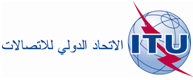 الجلسة العامةالإضافة 6
للوثيقة 12(Add.19)-A3 أكتوبر 2019الأصل: بالروسيةمقترحات مشتركة مقدمة من الكومنولث الإقليمي في مجال الاتصالاتمقترحات مشتركة مقدمة من الكومنولث الإقليمي في مجال الاتصالاتمقترحات بشأن أعمال المؤتمرمقترحات بشأن أعمال المؤتمر‎‎‎‎‎‎بند جدول الأعمال 7(F)‎‎‎‎‎‎بند جدول الأعمال 7(F)